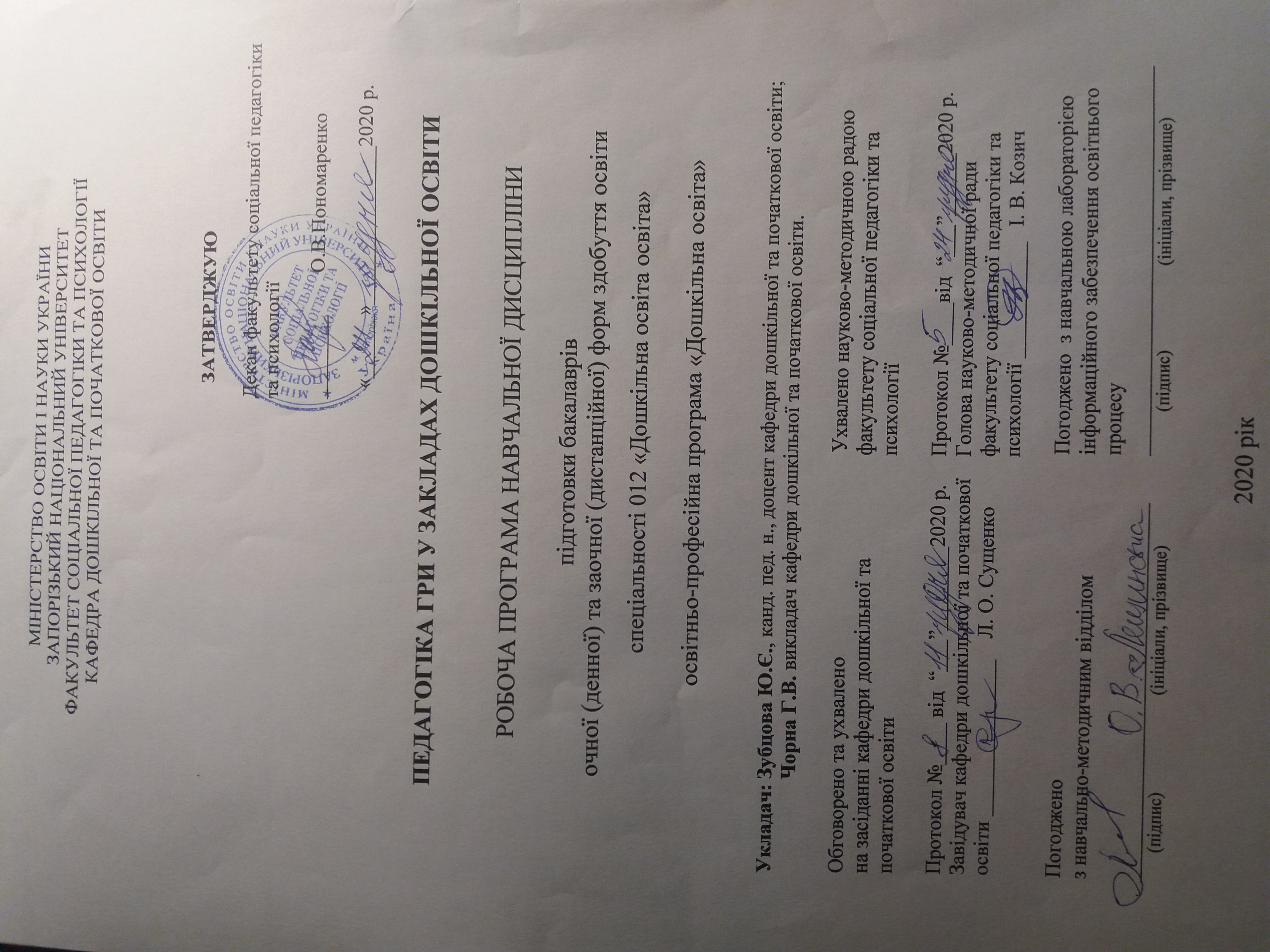 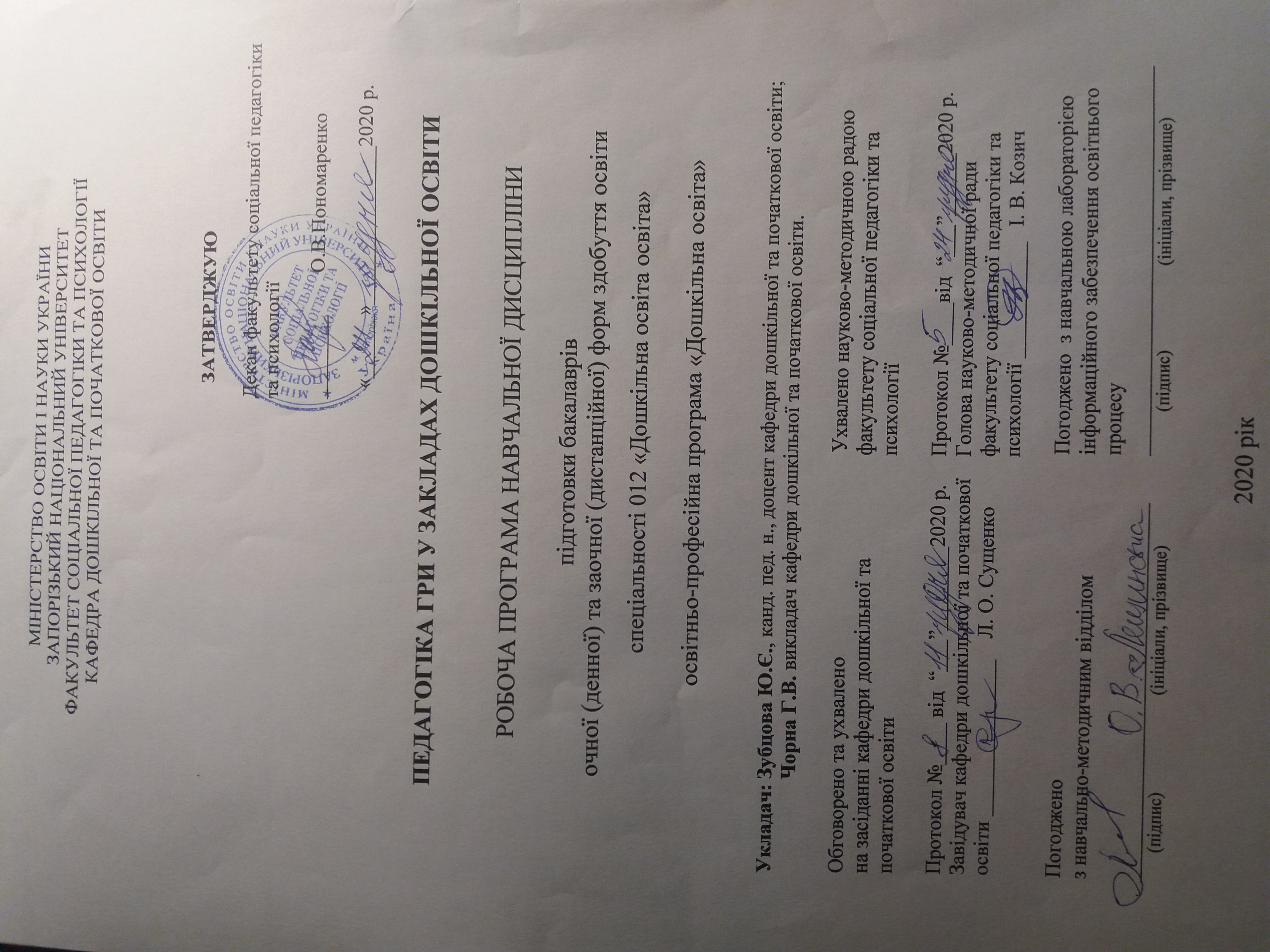 МІНІСТЕРСТВО ОСВІТИ І НАУКИ УКРАЇНИЗАПОРІЗЬКИЙ НАЦІОНАЛЬНИЙ УНІВЕРСИТЕТФакультет СОЦІАЛЬНОЇ ПЕДАГОГІКИ ТА ПСИХОЛОГІЇКафедра ДОШКІЛЬНОЇ ТА ПОЧАТКОВОЇ ОСВІТИ                                                       ЗАТВЕРДЖУЮДекан факультету соціальної педагогіки та психології________        О.В.Пономаренко                                                                                            «______»_______________20___РОЗВИТОК КРЕАТИВНОСТІ ТА ПЕДАГОГІЧНОЇ ТВОРЧОСТІРОБОЧА ПРОГРАМА НАВЧАЛЬНОЇ ДИСЦИПЛІНИ підготовки бакалаврівочної (денної) та заочної (дистанційної) форм здобуття освітиспеціальності 012 «Дошкільна освіта освіта»освітньо-професійна програма «Дошкільна освіта»Укладач:  Чорна Г.В. старший викладач кафедри дошкільної та початкової освіти.2020 рік1. Опис навчальної дисципліни2. Мета та завдання навчальної дисципліниМетою вивчення навчальної дисципліни «Розвиток креативності та педагогічної творчості» є усвідомлення студентами сутності діяльнісного підходу як наскрізного в освітньому процесі закладу дошкільної освіти та оволодіння стратегіями його практичної реалізації у роботі з дітьми дошкільного віку.Основними завданнями вивчення дисципліни «Педагогіка гри в закладах дошкільної освіти» є: усвідомити сутність діяльнісного підходу, його основну ідею впровадження в закладі дошкільної освіти;озброїтися арсеналом інструментів діяльнісного підходу;ознайомитися з діяльнісною інтеграцією та засадами її практичної реалізації в освітньому процесі закладу дошкільної освіти;актуалізувати знання щодо теоретико-методологічних засад проєктування в закладі дошкільної освіти;виробити ціннісне ставлення до дослідницько-експериментальної діяльності як механізму створення стану потоку;засвоїти поняття дизайн-мислення та його складових;розкрити сучасні підходи до тлумачення понять креативного та критичного мислення і прийоми їх розвитку;ознайомитися із трансформаційним впливом освітнього середовища на педагогічну свідомість;засвоїти поняття діяльнісного підходу в умовах дистанційної освіти як нової освітньої реальності;розкрити значущість педагогіки партнерства як нового виміру взаємодії в освітньому процесі закладу дошкільної освіти;виробити уявлення про особистісний розвиток як передумову професійного зростання.У результаті вивчення навчальної дисципліни студент повинен набути таких компетентностей:У результаті вивчення навчальної дисципліни студент повинен знати:- знати соціально-культурні передумови дошкільної освіти (психолого-педагогічні умови, закономірності, принципи, мету, завдання, зміст, організаційні форми, методи і засоби); знаходити типові ознаки і специфіку процесів виховання, навчання, освіти і розвитку дітей у ранньому і дошкільному віці;- інтерпретувати зміст і вимоги Базового компонента дошкільної освіти та варіативних програм дошкільної освіти, рекомендованих МОН України, обирати адекватні методики для їх забезпечення;- знати критерії оцінювання якості освітньої діяльності з розвитку, навчання та виховання дітей раннього і дошкільного віку;- володіти концептуальними знаннями, набутими у процесі навчання та професійної діяльності, включаючи певні знання сучасних досягнень. Розуміти суть і логіку теоретичних положень психолого-педагогічної науки як основи процесу навчання, виховання і розвитку дітей раннього і дошкільного віку.У результаті вивчення навчальної дисципліни студент повинен вміти:- володіти вміннями і навичками, необхідними для реалізації Базового компонента дошкільної освіти та чинних освітніх програм; визначати завдання і зміст різних видів діяльності дітей раннього і дошкільного віку на основі програм дошкільної освіти та знань про культурно-історичний досвід українського народу, загальнолюдські культурні та етико-естетичні цінності;- застосовувати, узагальнювати і упорядковувати інформацію про явища і процеси із сфери розвитку, навчання й виховання дітей раннього і дошкільного віку за визначеними логічними підставами;- володіти засобами, методами, методиками і технологіями навчання й виховання з метою формування гармонійно розвиненої особистості дитини раннього і дошкільного віку;- розв’язувати складні непередбачувані задачі і проблеми у професійній діяльності, що передбачають збирання та інтерпретацію інформації (даних), вибір методів та інструментальних засобів, застосування інноваційних підходів;- володіти технологіями організації розвивального предметно-ігрового, природно-екологічного, пізнавального, мовленнєвого середовища в різних групах раннього і дошкільного віку;- володіти методиками формування в дітей раннього і дошкільного віку навичок екологічно безпечної поведінки і діяльності в побуті, природі та довкіллі; здатність виявляти й оцінювати їх ефективність;- володіти методиками психолого-педагогічного супроводу та виховання в дітей раннього і дошкільного віку толерантного ставлення й поваги до інших, попередження та протидії булінгу;- підвищувати рівень підготовки та професійної компетентності, спрямовуючи їх на соціальний і культурний розвиток суспільства. Самостійно працювати з літературними джерелами та засобами масової інформації, здійснюючи навчання впродовж життя;- вміти пояснювати, демонструвати і захищати особисту позицію у сфері розвитку, навчання і виховання дітей раннього і дошкільного віку державною мовою;- будувати комунікативну стратегію, тактику та техніку взаємодії з колективом закладу дошкільної освіти, організовувати спільну діяльність для обміну досвідом, впровадження в роботу наукових наробок з метою підвищення особистісного рівня;- вміти пояснювати учасникам освітнього процесу послідовність обраних дій, переконувати в їх доцільності і ефективності; обігрувати педагогічні ситуації, спрямовані на формування й розвиток особистості дитини; аналізувати результати та проєктувати шляхи вдосконалення освітнього процесу в закладах дошкільної освіти;- використовувати сучасні інформаційно-комунікаційні технології для професійної самоосвіти та особистісного зростання;- орієнтуватися в широкому виборі сучасних методик і технологій, доцільно обирати оптимальні засоби педагогічного впливу, нести особисту відповідальність за їх ефективне застосування в освітньому процесі;- самостійно орієнтуватися в ситуації, з’ясовувати причини не передбачуваних ситуацій, роз’яснювати, яка відповідальність очікує за неправильно прийняті рішення.Міждисциплінарні зв’язки. Проблематика навчальної дисципліни «Педагогіка гри в закладах дошкільної освіти» пов’язана зі спецкурсом «Навчання через гру», з курсами «Дошкільна педагогіка», «Методика ознайомлення з природою», «Методика ознайомлення з довкіллям», «Методика формування елементарних математичних уявлень», «Методика зображувальної діяльності», «Дошкільна лінгводидактика», «Методика фізичного виховання».3. Програма навчальної дисципліниЗмістовий модуль 1. Діяльнісний підхід у закладі дошкільної освіти: наскрізний вимірВступ до курсу «Педагогіка гри у закладах дошкільної освіти». Педагогіка гри у закладах дошкільної освіти. Розставляємо акценти. Дизайн-мислення педагога як умова реалізації інтегрованого навчання.Змістовий модуль 2. Шляхи реалізації діяльнісного підходу в закладі дошкільної освіти.Дизайн-мислення педагога як умова реалізації інтегрованого навчання. Креативне мислення у реаліях сучасного світу. Критичне мислення як ресурс сучасної людини. Проєктна робота як спосіб реалізації підходу «навчання через гру».Змістовий модуль 3. Особливості сучасного освітнього простору в закладі дошкільної освіти.Пошуково-дослідницька діяльність у освітньому процесі закладу дошкільної освіти. Освітній простір без кордонів. Нормативно-правові орієнтири організації освітнього процесу у закладах дошкільної освіти. Професійний розвиток педагога: відкриваємо нові можливості.Змістовий модуль 4. Сучасний педагог закладу дошкільної освіти.Педагогічна професійна спільнота: від конкуренції до співпраці. Педагогіка партнерства. Свята та розваги. Новий погляд. Підхід «навчання через гру» як наскрізний в освітньому процесі закладу дошкільної освіти. Системність і цілісність.4. Структура навчальної дисципліни5. Теми лекційних  занятьТеми практичних  занять Види і зміст поточних контрольних заходів *7.   Підсумковий семестровий контроль8. Рекомендована літератураОсновна: Гра  по-новому, навчання  по-іншому :методичний  посібник  /упор. О. Рома – The LEGO Foundation, 2018. 44 с.Програма розвитку дитини від 2 до 6 років та методичні рекомендації «Безмежний світ гри з LEGO» / О.Ю. Рома, В. Ю.Близнюк, О.П. Борук - The LEGO Foundation, 2016. 140 с.  URL: http://nv-internat.org.ua/wp-content/uploads/2017/10/%D0%9B%D0%95%D0%93%D0%9E.pdfНавчання через гру та діяльнісний підхід: огляд доказів / Дж. Зош та ін. Біллунд: LEGO Fonder, 2019. 39 с.Нова українська школа : порадник для вчителя / за заг. ред. Н. М. Бібік. Київ : Літера ЛТД, 2018. 160 с.Додаткова: Державний стандарт дошкільної освіти. URL: https://mon.gov.ua/ua/osvita/doshkilna-osvita/bazovij-komponent-doshkilnoyi-osviti-v-ukrayiniКонцепція Нової української школи. URL : https://mon.gov.ua/uaПрофесійний стандарт вихователя ЗДО. URL: https://mon.gov.ua/storage/app/media/vishcha-osvita/zatverdzeni%20standarty/2019/11/22/2019-11-22-012doshkilna-B.pdfФасилітація гри: мистецтво та наука про залучення дітей дошкільного віку до навчання через гру / Х. Дженсон та ін. Біллунд: LEGO Fonder, 2019. 43  с.Шість цеглинок методичний посібник: методичний посібник / упор. О. Рома – The LEGO Foundation, 2018. 35 с.Pyle A., Danniels E. A continuum of play-based learning: The role of the teacher in play-based pedagogy and the fear of hijacking play. Early Education and Development. 2017. № 28 (3). 274-289. Zosh J.M., Hopkins E.J., Jensen H., Liu C., Neale D., Hirsh-Pasek K., Solis S.L., & Whitebread D. Learning through play: A review of the evidence. White paper. The LEGO Foundatoin. 2017. 40 p.Інформаційні джерела: Всеосвіта. URL : https://vseosvita.ua/news/200-storinok-pro-nus-2302.htmlВсеукраїнська школа онлайн. URL: https://www.youtube.com/c/MONUKRAINEВідео Оксани Роми, керівниці освітніх ініціатив The LEGO Foundation. URL: https://www.youtube.com/watch?v=bEO7DBMo1yA&t=5sІнформація про конкурс Global Teacher Prize Ukraine та інтерв'ю з переможцями цього конкурсу. URL : https://osvitoria.media/experience/chas-nominuvatys-na-oskar-dlya- vchyteliv-sekretni-porady-peremozhtsiv-global-teacher-prize-ukraine/	та URL : https://osvitoria.media/experience/10-oznak-yaki-vkazuyut-shho-pered- vamy-zolotyj-vchytel/)Нова українська школа. URL: http://nus.org.ua/Сайт Міністерства освіти і науки України. URL: https://mon.gov.ua/uaСтудія он-лайн освіти.URL: https://www.ed-era.com/Фейсбук-спільнота від The LEGO Foundation «Гра по-новому, навчання по- іншому». URL : https://www.facebook.com/legofoundation/Facebook-live з Оксаною Ромою. URL: https://www.facebook.com/100004585328857/videos/1662145767281585Обговорено та ухваленона засіданні кафедри дошкільної та початкової освітиПротокол №____ від  “___”________20__ р.Завідувач кафедри дошкільної та початкової освіти _______________    Л. О. СущенкоУхвалено науково-методичною радою факультету соціальної педагогіки та психологіїПротокол №____від  “___”______20___ р.Голова науково-методичної ради факультету соціальної педагогіки та психології ___________   І. В. Козич                              Погоджено з навчально-методичним відділом____________________________________       (підпис)                      (ініціали, прізвище)1233Галузь знань, спеціальність, освітня програма рівень вищої освіти Нормативні показники для планування і розподілу дисципліни на змістові модулі Характеристика навчальної дисципліниХарактеристика навчальної дисципліниГалузь знань, спеціальність, освітня програма рівень вищої освіти Нормативні показники для планування і розподілу дисципліни на змістові модулі очна (денна) форма здобуття освітизаочна (дистанційна) форма здобуття освітиГалузь знань01 Освіта/ПедагогікаКількість кредитів – 3 Обов’язкова  Обов’язкова  Галузь знань01 Освіта/ПедагогікаКількість кредитів – 3 Цикл професійної підготовки освітньої програмиЦикл професійної підготовки освітньої програмиСпеціальність012 Дошкільна освітаЗагальна кількість годин –90Семестр:Семестр:Загальна кількість годин –906-й7-йЗмістових модулів – 4ЛекціїЛекціїОсвітньо-професійна програма«Дошкільна освіта»Змістових модулів – 4Освітньо-професійна програма«Дошкільна освіта»Змістових модулів – 4ПрактичніПрактичніРівень вищої освіти: бакалаврський Кількість поточних контрольних заходів – 2036 год10 годРівень вищої освіти: бакалаврський Кількість поточних контрольних заходів – 20Самостійна роботаСамостійна роботаРівень вищої освіти: бакалаврський Кількість поточних контрольних заходів – 2054 год80 годРівень вищої освіти: бакалаврський Кількість поточних контрольних заходів – 20Вид підсумкового семестрового контролю: залікВид підсумкового семестрового контролю: залікЗаплановані робочою програмою результати навчаннята компетентності Методи і контрольні заходи12Компетентності:- Здатність до абстрактного мислення, аналізу та синтезу;Методи: пояснювально-ілюстративні, репродуктивні; словесні.Контрольні заходи: тестування- Здатність оцінювати та забезпечувати якість виконуваних робіт;Методи: проблемні, частково-пошукові; словесні (бесіди, дискусії, обговорення, робота з літературою, нормативно-правовою документацією); методи розвитку критичного мислення.- Здатність до міжособистісної взаємодії.. Здатність застосовувати знання у практичних ситуаціях.Контрольні заходи: виконання практичних завдань.Методи: проблемні, частково-пошукові, дослідницькі; практичні (вправи, ігри, тренінги); інтерактивні; методи самоконтролю.Здатність до розуміння природи і психологічних закономірностей розвитку в дітей раннього і дошкільного віку допитливості, пізнавальної мотивації, пізнавальних дій.Методи: проблемні, частково-пошукові; словесні (бесіди, дискусії, обговорення, робота з літературою, нормативно-правовою документацією); практичні (вправи, завдання); інтерактивні; методи самоконтролю.Контрольні заходи: тестування, виконання практичних завдань.- Здатність до розуміння природи і психологічних закономірностей розвитку перцептивних, мнемічних процесів, різних форм мислення та свідомості в дітей раннього і дошкільного віку.Методи: проблемні, частково-пошукові, дослідницькі; практичні, творчі завдання; інтерактивні.Контрольні заходи: виконання практичних завдань.-Здатність до організації і керівництва ігровою (провідною), художньо-мовленнєвою і художньо-продуктивною (образотворча, музична, театральна) діяльністю дітей раннього і дошкільного віку з урахуванням особливостей компетентнісного, діяльнісного, інтегративного підходу та застосуванням ігрових методів в організації освітнього процесу в закладах дошкільної освіти.Методи: проблемні, частково-пошукові, дослідницькі; словесні (бесіди, дискусії, обговорення); практичні (вправи, творчі завдання, складання конспектів); інтерактивні; методи розвитку критичного мислення.Контрольні заходи: тестування, виконання практичних завдань.Здатність до самоосвіти, саморозвитку, до безперервності в освіті для постійного поглиблення загальноосвітньої та фахової підготовки, перетворення набуття освіти в процес, який триває впродовж усього життя людиниМетоди: проблемні, частково-пошукові, дослідницькі; практичні, творчі завдання; інтерактивні.Контрольні заходи: виконання практичних завдань.Змістовий модульУсьогогодинАудиторні (контактні) годиниАудиторні (контактні) годиниАудиторні (контактні) годиниАудиторні (контактні) годиниАудиторні (контактні) годиниСамостійна робота, годСамостійна робота, годСистема накопичення балівСистема накопичення балівСистема накопичення балівЗмістовий модульУсьогогодинУсьогогодинЛекційні заняття, годЛекційні заняття, годПрактичнізаняття, годПрактичнізаняття, годСамостійна робота, годСамостійна робота, годТеор.зав-ня, к-ть балівПракт.зав-ня,к-ть балівУсього балівЗмістовий модульУсьогогодинУсьогогодино/дф.з/дистф.о/д ф.з/дистф.о/д ф.з/дистф.Теор.зав-ня, к-ть балівПракт.зав-ня,к-ть балівУсього балів1234567891011121158/26227133121521510/46242593121531510/064-715312154158/4622251331215Усього за змістові модулі6036/102441262450124860Підсумковий семестровий контрользалік303030202040Загалом9090909090909090100100100№ змістового модуляНазва темиКількістьгодинКількістьгодин№ змістового модуляНазва темио/дф.з/дистф.12341Вступ до спецкурсу «Педагогіка гри у закладах дошкільної освіти». 21Педагогіка гри у закладах дошкільної освіти. Розставляємо акценти. (Частина 1)21Педагогіка гри у закладах дошкільної освіти. Розставляємо акценти. (Частина 2)11Дизайн-мислення педагога як умова реалізації інтегрованого навчання. (частина 1).12Дизайн-мислення педагога як умова реалізації інтегрованого навчання (частина 2).122 Креативне мислення у реаліях сучасного світу.12Критичне мислення як ресурс сучасної людини.22Проєктна робота як спосіб реалізації діяльнісного підходу23Пошуково-дослідницька діяльність у освітньому процесі закладу дошкільної освіти. 13Освітній простір без кордонів. 23Нормативно-правові орієнтири організації освітнього процесу у закладах дошкільної освіти. 13Професійний розвиток педагога: відкриваємо нові можливості.24Педагогічна професійна спільнота: від конкуренції до співпраці.24Педагогіка партнерства. 14Свята та розваги. Новий погляд24Підхід «навчання через гру» як наскрізний в освітньому процесі закладу дошкільної освіти. Системність і цілісність.12РазомРазом244№ змістового модуляНазва темиКількістьгодинКількістьгодин№ змістового модуляНазва темио/дф.з/дистф.12341Вступ до спецкурсу «Педагогіка гри у закладах дошкільної освіти». 0.51Педагогіка гри у закладах дошкільної освіти. Розставляємо акценти. (Частина 1)0.521Педагогіка гри у закладах дошкільної освіти. Розставляємо акценти. (Частина 2)0.51Дизайн-мислення педагога як умова реалізації інтегрованого навчання. (частина 1).0.52Дизайн-мислення педагога як умова реалізації інтегрованого навчання (частина 2).12 Креативне мислення у реаліях сучасного світу.122Критичне мислення як ресурс сучасної людини.12Проєктна робота як спосіб реалізації діяльнісного підходу13Пошуково-дослідницька діяльність у освітньому процесі закладу дошкільної освіти. 13Освітній простір без кордонів. 13Нормативно-правові орієнтири організації освітнього процесу у закладах дошкільної освіти. 13Професійний розвиток педагога: відкриваємо нові можливості.14Педагогічна професійна спільнота: від конкуренції до співпраці.0.54Педагогіка партнерства. 0.54Свята та розваги. Новий погляд0.54Підхід «навчання через гру» як наскрізний в освітньому процесі закладу дошкільної освіти. Системність і цілісність.0.52РазомРазом126№ змістового модуляВид поточного контрольного заходуЗміст поточного контрольного заходуКритерії оцінювання**Усього балів123451Теоретичне завдання: тестування Питання для підготовки: діяльнісний підхід, дизайн-мислення, креативність.За кожну правильну відповідь студент отримує 0,5 балів31Практичне завдання:1. Оформлення Play Diary. Створення дизайн-роботиВимоги до виконання та оформлення:У  Play Diary оформити сторінку “Зустріч 1”, де описати свої враження про зустріч.  Орієнтуючись на своє Play портфоліо та отриманий досвід під час навчальної  практики «Навчання через гру»  створити дизайн-роботу на тему  “Унікальність спецкурсу “Навчання через гру” для мене, як особистості і професіонала”3 бали отримує студент, який самостійно, у повному обсязі виконав завдання, виявив творчій підхід до його виконання та представлення; під час презентації виявив навички взаємодії з аудиторією, запропонував власні завдання або питання для групового обговорення.2 бали отримує студент, який виконав завдання не в повному обсязі, стереотипно, але принципово правильно; під час презентації виявив певну активність, запропонував завдання або питання для групового обговорення.1 бал отримує студент, який виконав завдання номінально, без творчого підходу.0 балів отримує студент, який не виконав завдання. У таких випадках студенту надається можливість повторного виконання та презентації завдання, але не пізніше наступного практичного заняття. 1212. Перегляд  відео-презентації. Розроблення ігрових вправПереглянути відео-презентацію “Характеристики діяльнісного підходу”, проаналізувати практичне заняття за 5 характеристиками, зафіксувавши ключові думки у щоденнику вражень.Розробити\підібрати у командах власну вправу на привітання, щоденні новини, групова взаємодія для ранкової зустрічі за темою “Театр”, бути готовим провести їх.3 бали отримує студент, який самостійно, у повному обсязі виконав завдання, виявив творчій підхід до його виконання та представлення; під час презентації виявив навички взаємодії з аудиторією, запропонував власні завдання або питання для групового обговорення.2 бали отримує студент, який виконав завдання не в повному обсязі, стереотипно, але принципово правильно; під час презентації виявив певну активність, запропонував завдання або питання для групового обговорення.1 бал отримує студент, який виконав завдання номінально, без творчого підходу.0 балів отримує студент, який не виконав завдання. У таких випадках студенту надається можливість повторного виконання та презентації завдання, але не пізніше наступного практичного заняття. 1213. Створення вправи-привітання. Опрацювання програми Підготувати вправу привітання в колі і об’єднання в команди. Опрацювати програму розвитку дитини від 2 до 6 років та методичні рекомендації «Безмежний світ гри з LEGO», занотувати ключові думки у Play Diary (щоденник вражень).Створити картотеку ігор з шести цеглинками для дітей дошкільної групи (вік дітей на вибір здобувача вищої освіти).3 бали отримує студент, який самостійно, у повному обсязі виконав завдання, виявив творчій підхід до його виконання та представлення; під час презентації виявив навички взаємодії з аудиторією, запропонував власні завдання або питання для групового обговорення.2 бали отримує студент, який виконав завдання не в повному обсязі, стереотипно, але принципово правильно; під час презентації виявив певну активність, запропонував завдання або питання для групового обговорення.1 бал отримує студент, який виконав завдання номінально, без творчого підходу.0 балів отримує студент, який не виконав завдання. У таких випадках студенту надається можливість повторного виконання та презентації завдання, але не пізніше наступного практичного заняття. 1214. Перегляд відео. Оформлення Play DairyПереглянути відео TED про креативність. Опрацювати отриману інформацію та зафіксувати її за формулою 3-2-1: Три почутих ключових думки + дві речі, які здивували + одне питання, яке потребує обмірковування чи пошуку додаткової інформації.У своєму Play Diary описати своє розуміння поняття “дизайн-мислення”. Навести приклад використання дизайн-мислення з власного досвіду.3 бали отримує студент, який самостійно, у повному обсязі виконав завдання, виявив творчій підхід до його виконання та представлення; під час презентації виявив навички взаємодії з аудиторією, запропонував власні завдання або питання для групового обговорення.2 бали отримує студент, який виконав завдання не в повному обсязі, стереотипно, але принципово правильно; під час презентації виявив певну активність, запропонував завдання або питання для групового обговорення.1 бал отримує студент, який виконав завдання номінально, без творчого підходу.0 балів отримує студент, який не виконав завдання. У таких випадках студенту надається можливість повторного виконання та презентації завдання, але не пізніше наступного практичного заняття. 12Усього за ЗМ 1контр.заходів5152Теоретичне завдання: тестування Питання для підготовки: креативне мислення, критичне мислення, стратегії розвитку критичного мислення, проєкт, досліди, експериментиЗа кожну правильну відповідь студент отримує 0,5 балів32Практичне завдання:1. Перегляд відео. Розроблення вправ. Оформлення Play DiaryВимоги до виконання та оформлення:Створити нотатну довідку за основними повідомленнями у відео.Придумати та оформити 3 вправи з капелюхом на розвиток креативності у дітей. У власному Play Diary узагальнити всю отриману інформацію за допомогою стратегії  Fishbone із проблемою “Розвиток креативності дітей у закладі дошкільної освіти”3 бали отримує студент, який самостійно, у повному обсязі виконав завдання, виявив творчій підхід до його виконання та представлення; під час презентації виявив навички взаємодії з аудиторією, запропонував власні завдання або питання для групового обговорення.2 бали отримує студент, який виконав завдання не в повному обсязі, стереотипно, але принципово правильно; під час презентації виявив певну активність, запропонував завдання або питання для групового обговорення.1 бал отримує студент, який виконав завдання номінально, без творчого підходу.0 балів отримує студент, який не виконав завдання. У таких випадках студенту надається можливість повторного виконання та презентації завдання, але не пізніше наступного практичного заняття. 1222. Опрацювання статей. Розроблення конспекту заняття. Складання сенкануСкласти нотатну довідку за змістом статей. Скласти план заняття на тему “Здорове харчування” відповідно до структури заняття та  технології розвитку критичного мислення. У  Play Diary скласти сенкан, темою якого буде “Мислення”. 3 бали отримує студент, який самостійно, у повному обсязі виконав завдання, виявив творчій підхід до його виконання та представлення; під час презентації виявив навички взаємодії з аудиторією, запропонував власні завдання або питання для групового обговорення.2 бали отримує студент, який виконав завдання не в повному обсязі, стереотипно, але принципово правильно; під час презентації виявив певну активність, запропонував завдання або питання для групового обговорення.1 бал отримує студент, який виконав завдання номінально, без творчого підходу.0 балів отримує студент, який не виконав завдання. У таких випадках студенту надається можливість повторного виконання та презентації завдання, але не пізніше наступного практичного заняття. 1223. Аналіз проєктів. Робота в групах. Оформлення Play DiaryОзнайомитись та проаналізувати проєкти для дітей дошкільного віку у Фейсбук спільноті “Гра по-новому, навчання по-іншому”У групі підготувати дослід/експеримент, який можна провести у тренінговій аудиторії.У щоденнику вражень Play Diary порефлексувати і створити/намалювати “Корисну піцу вражень” 3 бали отримує студент, який самостійно, у повному обсязі виконав завдання, виявив творчій підхід до його виконання та представлення; під час презентації виявив навички взаємодії з аудиторією, запропонував власні завдання або питання для групового обговорення.2 бали отримує студент, який виконав завдання не в повному обсязі, стереотипно, але принципово правильно; під час презентації виявив певну активність, запропонував завдання або питання для групового обговорення.1 бал отримує студент, який виконав завдання номінально, без творчого підходу.0 балів отримує студент, який не виконав завдання. У таких випадках студенту надається можливість повторного виконання та презентації завдання, але не пізніше наступного практичного заняття. 1224. Розроблення дослідів. Створення формули. Оформлення Play DiaryПознайомитися з матеріалами про досліди та експерименти з сайту МОН та за пропонованим шаблоном створити власні досліди та експерименти до занять з дітьми дошкільного віку.Вивести формулу “Роль дослідницької діяльності в освітньому просторі закладу дошкільної освіти”. Дана формула має включати наступні складові: роль педагога, роль у всебічному розвитку дитини, місце проведення та інші складові на вибір дослідників.У щоденнику вражень Play Diary порефлексувати на тему ”Чому я, як майбутній педагог, буду використовувати дослідницьку діяльність у своїй майбутній професійній діяльності”.3 бали отримує студент, який самостійно, у повному обсязі виконав завдання, виявив творчій підхід до його виконання та представлення; під час презентації виявив навички взаємодії з аудиторією, запропонував власні завдання або питання для групового обговорення.2 бали отримує студент, який виконав завдання не в повному обсязі, стереотипно, але принципово правильно; під час презентації виявив певну активність, запропонував завдання або питання для групового обговорення.1 бал отримує студент, який виконав завдання номінально, без творчого підходу.0 балів отримує студент, який не виконав завдання. У таких випадках студенту надається можливість повторного виконання та презентації завдання, але не пізніше наступного практичного заняття. 12Усього за ЗМ 2контр.Заходів5153Теоретичне завдання: тестування Питання для підготовки: освітній простір, дистанційне навчання, нормативно-правове забезпечення дошкільної освіти, рефлексіяЗа кожну правильну відповідь студент отримує 0,5 балів33Практичне завдання:1. Робота в парах (відео-презентація). Рефлексія. Оформлення Play DiaryВимоги до виконання та оформлення:У парах створити дизайн-роботу “Освітній простір моєї групи у закладі дошкільної освіти” (презентацію створених проєктів відзняти на відео тривалістю до 2 хв). Сформулювати власні роздуми, використовуючи метод розвитку критичного мислення “Прес”. Теза для роздумів “Освіта без кордонів”. У щоденнику вражень зафіксувати “Ага моменти” (інсайти) сьогоднішньої зустрічі і попередніх зустрічей у рамках курсу.  3 бали отримує студент, який самостійно, у повному обсязі виконав завдання, виявив творчій підхід до його виконання та представлення; під час презентації виявив навички взаємодії з аудиторією, запропонував власні завдання або питання для групового обговорення.2 бали отримує студент, який виконав завдання не в повному обсязі, стереотипно, але принципово правильно; під час презентації виявив певну активність, запропонував завдання або питання для групового обговорення.1 бал отримує студент, який виконав завдання номінально, без творчого підходу.0 балів отримує студент, який не виконав завдання. У таких випадках студенту надається можливість повторного виконання та презентації завдання, але не пізніше наступного практичного заняття. 1232. Оформлення Play Diary. Ознайомлення з методичними рекомендаціями. Створення фрагменту занятьУ щоденнику вражень Play Diary зобразити у вигляді малюнку-асоціації власне бачення дистанційної реальності.Детально ознайомитись з методичними рекомендаціями МОН щодо організації дистанційної освіти.Продумати і відзняти фрагмент онлайн заняття (до 5 хв) на будь-яку тему, орієнтуючись на дітей старшого дошкільного віку. 3 бали отримує студент, який самостійно, у повному обсязі виконав завдання, виявив творчій підхід до його виконання та представлення; під час презентації виявив навички взаємодії з аудиторією, запропонував власні завдання або питання для групового обговорення.2 бали отримує студент, який виконав завдання не в повному обсязі, стереотипно, але принципово правильно; під час презентації виявив певну активність, запропонував завдання або питання для групового обговорення.1 бал отримує студент, який виконав завдання номінально, без творчого підходу.0 балів отримує студент, який не виконав завдання. У таких випадках студенту надається можливість повторного виконання та презентації завдання, але не пізніше наступного практичного заняття. 1233. Оформлення Play Diary. Перегляд відео. Аналіз документаціїУ щоденнику вражень Play Diary виконати вправу-рефлексію “Комп'ютер”. Переглянути та проаналізувати відео за посиланням. Ознайомитись з професійним стандартом вихователя закладу дошкільної освіти. Зробити нотатну довідку.3 бали отримує студент, який самостійно, у повному обсязі виконав завдання, виявив творчій підхід до його виконання та представлення; під час презентації виявив навички взаємодії з аудиторією, запропонував власні завдання або питання для групового обговорення.2 бали отримує студент, який виконав завдання не в повному обсязі, стереотипно, але принципово правильно; під час презентації виявив певну активність, запропонував завдання або питання для групового обговорення.1 бал отримує студент, який виконав завдання номінально, без творчого підходу.0 балів отримує студент, який не виконав завдання. У таких випадках студенту надається можливість повторного виконання та презентації завдання, але не пізніше наступного практичного заняття. 1234. Підбір способів рефлексії для дітей дошкільного віку. Рефлексія.Підібрати 5 способів проведення рефлексії з дітьми дошкільного віку. Сформулювати власні роздуми, використовуючи метод розвитку критичного мислення “Прес”. Теза для роздумів “Професійний розвиток педагога це...”. Підготувати набір карток-смайлів для рефлексії (4 шт) і вкласти у Play портфоліо. Для карток підібрати естетичний дизайн, продумати зручність і довготривалість їх використання.3 бали отримує студент, який самостійно, у повному обсязі виконав завдання, виявив творчій підхід до його виконання та представлення; під час презентації виявив навички взаємодії з аудиторією, запропонував власні завдання або питання для групового обговорення.2 бали отримує студент, який виконав завдання не в повному обсязі, стереотипно, але принципово правильно; під час презентації виявив певну активність, запропонував завдання або питання для групового обговорення.1 бал отримує студент, який виконав завдання номінально, без творчого підходу.0 балів отримує студент, який не виконав завдання. У таких випадках студенту надається можливість повторного виконання та презентації завдання, але не пізніше наступного практичного заняття. 12Усього за ЗМ 3контр.Заходів5154Теоретичне завдання: тестування Питання для підготовки:  професійний розвиток, професійна спільнота, наскрізність діяльнісного підходу, педагогіка партнерстваЗа кожну правильну відповідь студент отримує 0,5 балів34Практичне завдання:1. Створення відео. Оформлення Play Diary.Вимоги до виконання та оформлення:Підготувати коротке відео (до 5 хв.) у форматі TED talks. При підготовці врахувати наступні моменти: оберіть тему, яка відповідає вашим пізнанням і інтересам; сформулюйте для себе конкретну мету вашого виступу; поділіться саме вашими думками/роздумами на обрану тему; знайдіть цікаву локацію для зйомки; подумайте над власним образом, він має відповідати темі; підберіть предмети, які допомогли б вам у виступі.3 бали отримує студент, який самостійно, у повному обсязі виконав завдання, виявив творчій підхід до його виконання та представлення; під час презентації виявив навички взаємодії з аудиторією, запропонував власні завдання або питання для групового обговорення.2 бали отримує студент, який виконав завдання не в повному обсязі, стереотипно, але принципово правильно; під час презентації виявив певну активність, запропонував завдання або питання для групового обговорення.1 бал отримує студент, який виконав завдання номінально, без творчого підходу.0 балів отримує студент, який не виконав завдання. У таких випадках студенту надається можливість повторного виконання та презентації завдання, але не пізніше наступного практичного заняття. 122. Створення презентації. Створення відео (продовження)Створити презентацію “Секрети успіху професійної спільноти” не більше 5 слайдів, роздруковані слайди вкласти у Play portfolio.Продовжити підготовку короткого відео (до 5 хв.) у форматі TED talks. 3 бали отримує студент, який самостійно, у повному обсязі виконав завдання, виявив творчій підхід до його виконання та представлення; під час презентації виявив навички взаємодії з аудиторією, запропонував власні завдання або питання для групового обговорення.2 бали отримує студент, який виконав завдання не в повному обсязі, стереотипно, але принципово правильно; під час презентації виявив певну активність, запропонував завдання або питання для групового обговорення.1 бал отримує студент, який виконав завдання номінально, без творчого підходу.0 балів отримує студент, який не виконав завдання. У таких випадках студенту надається можливість повторного виконання та презентації завдання, але не пізніше наступного практичного заняття. 123. Розроблення концепт-буку. Створення відео (продовження)Поділитися удосконаленою командою концепцією взаємодії з батьками у вайбер групі. Роздрукувати дизайн роботи усіх команд і створити концепт-бук по роботі з батьками. Продовжити підготовку короткого відео (до 5 хв.) у форматі TED talks. 3 бали отримує студент, який самостійно, у повному обсязі виконав завдання, виявив творчій підхід до його виконання та представлення; під час презентації виявив навички взаємодії з аудиторією, запропонував власні завдання або питання для групового обговорення.2 бали отримує студент, який виконав завдання не в повному обсязі, стереотипно, але принципово правильно; під час презентації виявив певну активність, запропонував завдання або питання для групового обговорення.1 бал отримує студент, який виконав завдання номінально, без творчого підходу.0 балів отримує студент, який не виконав завдання. У таких випадках студенту надається можливість повторного виконання та презентації завдання, але не пізніше наступного практичного заняття. 124. Створення проєкту. Оформлення Play Diary. Створення відео (продовження)Підготувати проєкт “Один день дитини в закладі дошкільної освіти” як індикатор бачення наскрізності діяльнісного підходу.У щоденнику вражень Play Diary проаналізувати власну активність під час проходження курсу, використовуючи чекліст.Поділитися створеним відео (до 5 хв.) у форматі TED talks у Viber групі.3 бали отримує студент, який самостійно, у повному обсязі виконав завдання, виявив творчій підхід до його виконання та представлення; під час презентації виявив навички взаємодії з аудиторією, запропонував власні завдання або питання для групового обговорення.2 бали отримує студент, який виконав завдання не в повному обсязі, стереотипно, але принципово правильно; під час презентації виявив певну активність, запропонував завдання або питання для групового обговорення.1 бал отримує студент, який виконав завдання номінально, без творчого підходу.0 балів отримує студент, який не виконав завдання. У таких випадках студенту надається можливість повторного виконання та презентації завдання, але не пізніше наступного практичного заняття. 12Усього за ЗМ 4контр.заходів515Усього за змістові модулі контр.заходів2060Форма Види підсумкових контрольних заходівЗміст підсумкового контрольного заходуКритерії оцінюванняУсього балів12345ЗалікТеоретичне завдання:підсумкове тестуванняПитання для підготовки: див.МoodleЗа кожну правильну відповідь студент отримує 1 бал20ЗалікПрактичне завдання Підготовка Play Diary (Оформлення щоденника вражень – рефлексія кожного заняття)-змістовність; (5б.)-якість виконання самоаналізу (5б.);-оригінальність (5б.);-творче оформлення (5 б.).20Усього за підсумковий  семестровий контроль40